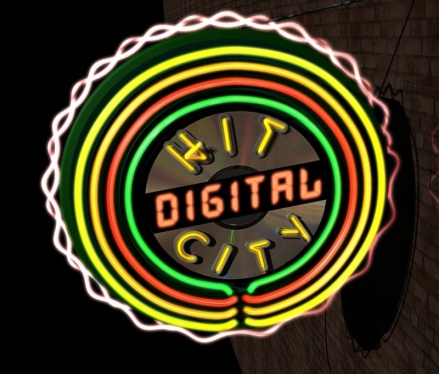 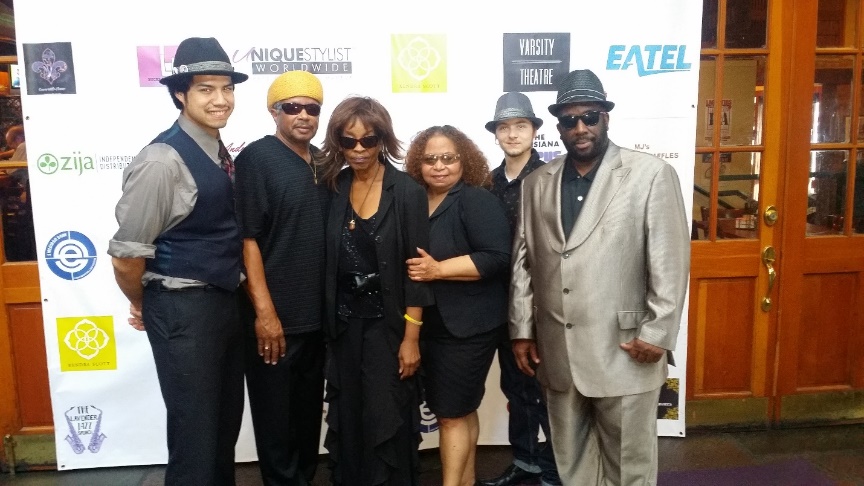 Hit City Digital RecordsPRESENTSHENRY TURNER JR. & FLAVORULTIMATE LOUISIANA PARTY TOUR IVMEDIA KIT FOR 2015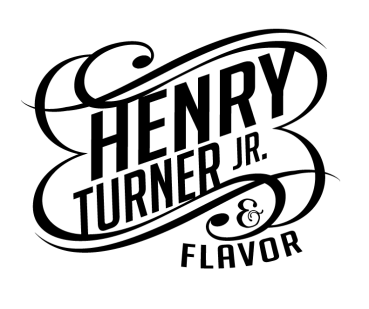 Contact:Marcia Groff	Phone:   310-721-1592 	Email:   marcia@entertainmententerprises.bizP.O. Box 64895, Baton Rouge, LA 70896	Hit City Records Phone: 225-802-9681www.ulparty.com					www.henryturnerjr.com			www.blogtalkradio.com/hcrgoldenvibesHIT CITY RECORDS – ARTIST BIOGRAPHY - HENRY TURNER, JR. & FLAVORABOUT HENRY TURNER JR… Musician, vocalist, guitar player, composer, producer and promoter Henry Turner Jr. is an integral part of the Louisiana Music scene. He and his band, & Flavor, have toured extensively throughout the United States for the past thirty years. He is well known for creating an intricate and syncopated style of music that has been branded – Louisiana Reggae, Soul, Funk and Blues.As lead singer for the band, his rich baritone voice adds warmth and depth to his touching and soulful ballads, as well as intense power for his upbeat dance songs. Turner’s guitar techniques incorporate blues, soul and funk styles, along with jazz chording to create mesmerizing and toe-tapping songs. As founder of Hit City Digital records he and the band have released sixteen singles and eight CD’s. Their songs have been featured in numerous compilation projects, independent feature films, commercials and top rated television shows. Henry estimates that he has written over one hundred songs. With his quick wit and sharp mentality radio stations and live audiences gravitate toward his tongue-in-cheek and double entendre lyrics, as well as the unique twists he incorporates into his love songs.  For his company he takes the production helm, signing and producing Louisiana artists in the Hit City Digital records’ recording studio. The small, yet diverse roster focuses on local roots music such as Country, Reggae, Neo Soul, Blues and Pop. All the company’s releases are funneled through international digital distribution networks. Four years ago, in 2012, Henry Turner Jr. came up with the Ultimate Louisiana Party concept. His intention was to introduce mass audiences to the culture of his home state of Louisiana.On his annual tours these events, at select stops, feature local musicians, spoken word performers, artists and artisans. They also include ‘A Taste of Louisiana’ meal that includes catfish, corn bread, red beans and rice. They were an instant hit with audiences and are in the process of expanding into larger festival type celebrations.Henry Turner Jr’s. Listening Room opened last year in Baton Rouge. The purpose of the venue is to introduce, encourage and support local and regional talent, as well as provide national touring acts an intimate and inviting place to perform. This too was an instant hit and the room is currently attracting musicians and performers from all over the country.   Additional accomplishments last year include being named an official Music Ambassador by the Louisiana Office of Tourism for his performance at the 53rd Annual Lions Club Watermelon Festival at Santa Anita Park in Southern California. Turner believes that one of his missions is to introduce and mentor new talent into the ever changing music industry. As a show business veteran and entrepreneur his vision is and always will be to share the love he has for his home state of Louisiana, his hometown of Baton Rouge and to introduce the cultural diversity of his world into the world in general. -1-HIT CITY RECORDS 				HENRY TURNER JR. & FLAVOR ABOUT FLAVOR –Drummer KEITH LEWIS is a New Orleans native and founder of the Keith Lewis Blues Revue. His band blends Southern Soul, Blues, R&B with a touch of jazz. Upon meeting Henry Turner Jr. he knew that their visions were similar and he decided to join the band in 2014. He has toured with King Lloyd and Thery Houseman, performed at Tipitina’s, Maple Leaf, the Ernie K-doe Mother-In-Law Lounge, as well as the Snake and Jake Bar, Beautiful People Lounge and Leroux’s Supper Club.   PATRICK (Pat) JOFFRION plays bass with the band in the local Baton Rouge area, as well as regionally when needed. He studied trombone in High School, switching to guitar and then bass. He worked with Henry Turner, Jr. & Flavor as a roadie many years ago and then went on to play with the rock band Mannkind. When not playing with the band he travels the highways and byways of Louisiana as a truck driver listening to the rhythm of the roads.  Bass Player JOSHUA CHANG goes out on the road with the band. A California native he now resides in Portland, Oregon. He has played with numerous groups such as the funk/fusion band Jonezer, the hip hip band The Blairalley All-Stars, a Reggae backing band The Escort Service, and accompanied additional acts that include Soul Medic, Norma Fraser, Marko, J Ross Parelli and Alcyon Massive. He has also hosted the funk radio show, J Swerv’s Kool Aid for the Brain on Free Will Radio. Percussionist BRIAN DAVIDSON plays as many dates as he can with the band. As a talented and working chef he enjoys cooking with the band and firing up some hot licks when available.  Background Vocalists:JENESSA NELSON is a Baton Rouge native who began touring with the band in 2012. She is currently working on her songwriting skills and enjoys singing with the group. Her singing background includes a stint with Los Angeles gospel legend, Donald Taylor. DIANNA MEDES was the main backup singer for the tour last year. Known as the ‘Mystic Lady’ her cool demeanor and tambourine playing adds an ethereal presence on stage.Special Guests: JOHNNY MIDNITE enjoys playing folksy blues tunes on his guitar. Originally from the West Coast he has always had an attraction to the sounds of Memphis and New Orleans. When available he plays various Ultimate Louisiana Parties and does original material along with cover tunes. Additionally, he has a CD out entitled “Midnight Blue.”	Vocalist RAS WAYNE VICKS is the former lead singer for the reggae band Higher Heights. He grew up in an accomplished family of musician and singers. In 2009 Ras was signed to Hit City Digital and released the single “Set Yourself Free,” co-written by Henry Turner, Jr. An accomplished contemporary folk artist many of his hand crafted sculptures and paintings are valued by collectors around the country.   Henry Turner Jr. & Flavor would also like to pay homage to the passing of their friends – drummer RONNIE HOUSTON, roadie KEVIN “ROOSTER” GUY, as well as mentor Blues Legend TABBY THOMAS. 			-2-HIT CITY RECORDS				HENRY TURNER JR. & FLAVORPERFORMANCE VENUESFESTIVALS AND FAIRS (partial list) 53rd Lions Club Watermelon Festival – Santa Anita Park, Arcadia, CASaturday Live in the Park and Live After Five Concert Series’ – Baton Rouge, LouisianaArcosanti Juneteenth – Mayer, Arizona (multiple years)Juneteenth Festival – Ogden, UtahEmerald Empire Hemp Fest – Eugene, Oregon (multiple years)Seattle Hemp Fest – Seattle, WashingtonCutting Edge Business and Music Conference – New Orleans, Louisiana (multiple years)New Orleans Jazz and Heritage Festival – New Orleans, Louisiana (multiple years)Reggae on the Mississippi River - Vidalia, Louisiana Lacombe Blues and Zydeco Festival – Lacombe, LouisianaReggae Sunfest 20X – Spring Hill, FloridaJuly 4th – Bisbee, ArizonaTurner Stadium July 4th Fireworks Celebration – Sunland-Tujunga, CaliforniaSanta Monica Farmer’s Market – Santa Monica, California (multiple years)
BobFest – San Antonio, TexasCaribbean Festival – Richmond, VirginiaLouisiana State Fair – Baton Rouge, LouisianaMusik Fest – Bethlehem, PennsylvaniaLeadbelly Ledbetter Heights Music and Arts Fair – Shreveport, LouisianaPiccolo Speleto Festival – Charleston, South CarolinaPeter Tosh Celebration Tour –multiple citiesUSA Reggae Road Show – 50 cities New Louisiana Legend Tour – 30 citiesBob Marley Fest – 20 cities, 1997 to 2002Japan Tour – U.S. Airforce bases, 2 city tourCLUBS AND THEATERS (multiple play dates, partial list)LOUISIANA: Tabby’s Blues Box, The Blues Room, Poor Boy Lloyd’s, Jolie Oyster Bar and Coco Bongo - Baton Rouge, The Green Room and Rock and Blues Café  – Coventry, Café Brasil, Café Negril, Café Istanbul, Tipitina’s – New Orleans, Watermark Saloon – Columbia, The Elephant Room, Lafayette, The Chicago Club’s Hooka Room - ShreveportARIZONA: Flickas’s Baja  Cantina – Phoenix, The Hut – Tuscon, Raven Café and Lyzzards Lounge – Prescott, The Spirit Room – Jerome, Oak Creek Brewery and Relics Restaurant and Lounge – Sedona, Rainbow Inn – Sedona, Orpheum Theater – FlagstaffCALIFORNIA: The Doll Hut – Anaheim, Universal Bar and Grill – North Hollywood, Flying Elephant – Carlsbad, Roscoe’s Seabird Jazz Lounge – Long Beach, The Savoy Center- Inglewood, NoLa’s-Los Angeles, Suzy’s Bar and Grill- Hermosa BeachFLORIDA: Christabelle’s Quarter and Tobacco Road –Miami, Titanic Microbrewery – Coral Gables, Skippers Smokehouse – Tampa, Ocean Club – Jacksonville, Hurricane – Marathon Key, Schooner Wharf – Key West IDAHO: Boise Reef – Boise, Whiskey Jacques – Sun Valley-3-HIT CITY RECORDS				HENRY TURNER JR. & FLAVOROREGON: World Famous Cannabis Café – Portland, Bear Creek Saloon – Scio, Mac’s Place – Silverton, Cecil’s Dirty Apron – Newport, Landmark Restaurant & Lounge – Yachats, Darlings Marina – Florence, Florence Playhouse – Florence, Road House 101– Lincoln CityTEXAS: Neptune’s and The Back Porch – Port Aransas, The Reggae Bar – San Antonio,Holiday Inn Sunspree Resort – North Padre IslandUTAH: Ciscero’s – Park City, Brewskis – Ogden, Club Egos – Salt Lake City  Monks House of Jazz – Salt Lake CityTELEVISION AND FILM APPEARANCESTHE BATON ROUGE SHOW – Internet PilotMY SCENE TV – Internet WebcastTHERE’S SOMETHING ABOUT HENRY – Documentary in Pre-productionALL YOU CAN EAT TEXAS MUSIC CAFÉ - PBSLOUISIANA STYLE – Internet SeriesCOFFEE and CONVO – Internet WebcastWBRZ, Channel 2, Local News CoverageAROUND TOWN – WAFB, Channel 9 Local News ProgramHENRY TURNER THIRD COAST MUSIC SHOW - PilotROOTS MUSIC PROMOTION – Boston, Massachusetts		IRIE VISION – Oakland, CaliforniaCARIBBEAN BREEZE - Virginia Beach, VirginiaMUSIC AROUND TOWN – Baton Rouge, LouisianaERNIE MILLS SHOW – Monroe, LouisianaTHE ALL YOU CAN EAT TEXAS MUSIC CAFE – syndicated, 300+ stations nationallyLOUISIANA JUKEBOX – New Orleans, LouisianaBONE FLY – Sunnyvale, CaliforniaLTV – New Orleans, LouisianaSOUND TRACK CREDITSWATERMELON FESTIVALCommercial				2013 and 2014THE IMMORTAL ONES	Dramatic Series				2013KING OF THE GAME	Independent Feature Film			2010EMPHASIS ON ART		Documentary					2009LINCOLN HEIGHTS		ABC Family television show			2008 CHUCK			NBC television show				2007			SUPERNATURAL		CW television show				2007DESTINATION JAMAICA: Rastafarian Dreams  					Independent Feature Film			2004GUTTER PUNKS		Independent Feature Film			1998	MUSIC LICENSING Turner’s World Publishing has a non-exclusive music licensing deal with the following companies: Blue Pie	(www.bluepie.com.au), an international music distributor located in Sydney, Australia; Select-O-Hits, located in Memphis, Tennessee and DanMark Music Group Limited located in the United Kingdom. 		RECORDING RIGHTS ORGANIZATIONTurner’s World Publishing		BMI		(www.bmi.com)-4-HIT CITY RECORDS				HENRY TURNER JR. & FLAVORDISCOGRAPHY2014SMILE ON HER FACE 							SingleMid-tempo reggae soul song as smiles and happiness abound in an altered mental stateU R MY EVERYTHING							SingleClassic Old School R&B Love Song featuring Laura Peralta Jones2013LET ME SEE THE OLD FOLKS ONE MORE TIME			Single Touching soul ballad reminiscing about life as a youth with your family		2012MODERN MEDICATION 							SingleReggae song on natural healing versus man made productsPOOR MAN 									SingleSoul song about being poor in AmericaI MIGHT JUST LET YOU GO						SingleSoul ballad about a man who is frustrated with his career and the woman in his life20112 MANY WOMEN								SingleA light hearted blues tune that touches upon the temptations associated with the stardom of music and seductive female fans.THIS HERB									SingleReggae style song about the healing and meditative effects of using Cannabis   2010IT’S CHRISTMAS TIME							SingleReggae-style Christmas song that celebrates the joys children experience during the holidaysLOUISIANA SOUL AND FUNK						CD ReleaseCuts include – Love Me or Leave Me, Seasons of Life, Big Butt Girl, Bangin’ Yo Head Against the WallLOVE ME OR LEAVE ME							SingleMid-tempo ballad about making choices(also featured on Southern Sampler 12) 2009FLORIDA KEYS, Henry Turner, Jr. solo release, with Kenny Ingianni	SingleReggae influenced song about the pleasures of the sun and surfBANGIN YO’HEAD AGAINST THE WALL, with Dusty Lightfoot Cashio		Funk tune about economic survival						Single-5-HIT CITY RECORDS				HENRY TURNER JR. & FLAVORTHE BOOK OF REVELATION						SingleGospel/Reggae conscious message song with Archbishop Jocita Williams, co-released with Genesis Gospel Records2008STRICTLY REGGAE							CD ReleaseCuts include – Healing Herb, A Buffalo Soldier (Tribute to Mikey Dread), Lucky Man, Reggae I, Will I Do the Right ThangLET’S GO TO THE GULF COAST						SingleA party song about kicking back in the Gulf Coast States featuring Ernie Vincent, KK Shaw and King Solomon 2007LOUISIANA FUNK BUFFET						CD ReleaseCuts include – I’m So Hot, Ugly Man, Wet, Sex Crazed Maniac, Politricks, Lil Boyfriend, Look My Way, Gonna Be Alright and Solid The band took an upbeat look at life and love after the devastation of Hurricane Katrina and debuted the CD at the New Orleans Jazz and Heritage Festival. Radio favorites includedUgly Man, Look My Way and Gonna’ Be Alright.2006LOUISIANA LEGENDS AND POLITRICKS				SingleThe reggae/funk song took a tongue-in-cheek look at local and national politics, its leaders, living conditions in the state, and the slow recovery after the destruction of Hurricane KatrinaI LIKE TO SMOKE, SMOKE, SMOKE (but I don’t smoke dope)		SingleA humorous song about smoking tobacco, as it’s still legal  2005GIVE ME LOVE								SingleThe soulful song recorded live at Café Negril in New Orleans. Picked by Hurricane Healing (www.hurricanhealing.us) for its Volume II compilation CD. MERRY CHRISTMAS							SingleThe reggae holiday wish garnered airplay across the United States.LIVE FROM THE ORPHEUM – Flagstaff, Az				CD ReleaseCut include – Intro, Ska, Mystic Lady, Living in the Black (neighborhood) Way in the Back Across the Track, Louisiana Living, Still Alive 2004LIVE FROM MUSIK FEST USA – Bethlehem, PA				CD ReleaseCuts include – Reggae Instrumental, The Sound in the Sea, Come Together As One, Mamma Africa, The Original Prayer (USA Military Song), Praising Jah, Give Me Love, Phat Baby, LimboFACING THE MELLENIUM						CD ReleaseCuts include – Poor Man, Dreams, Blues is Reggae, Mama Africa, Irie Tones, Praising Jah, Mystic Lady, Family, Lend a Hand, Sound in the Sea, Throw Down Tonight-6-HIT CITY RECORDS				HENRY TURNER JR. & FLAVOR						2002LOUISIANA GUMBO COMBO						CD ReleaseCuts include – No Problem, Just One Look, Come Together As One, Phat Baby, Lay Down Your Weapon, Reggae instrumental, Limbo, No Bumba Clatt, Louisiana Funk, Mardi Gras1999FACING THE MELLENIUM						CD ReleaseCuts include – Poor Man, Dreams, Blues is Reggae, Mama Africa, Irie Tones, Praising Jah, Mystic Lady, Family, Lend a Hand, Sound in the Sea, Throw Down Tonight1989WILL WORK FOR FOOD AND MONEY					CD ReleaseCuts include – Oh! Reggae Music, Lend A Hand, The Sound in the Sea, So You Know, I Like You BabeLINKSwww.henryturnerjr.comwww.ulparty.com www.blogtalkradio.com/hcrgoldenvibeswww.facebook.com/henryturnerjrwww.twitter.com/henryturnerjrhttp://myspace.com/henryturnerjrEMAIL THE BAND AND/OR HIT CITY RECORDS AT:henryturnerjr@gmail.com